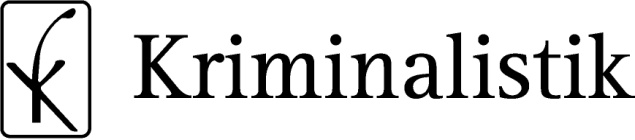  Presse InformationNeuerscheinung beiKriminalistik Heidelberg,im Juli 2022Soiné, Ermittlungsverfahren und PolizeipraxisEinführung in Recht und OrganisationDieses Buch vermittelt Praxiswissen zum Ermittlungsverfahren in seinen nationalen und internationalen Bezügen.Erläutert werden insbesondere:die wichtigsten Rechtsvorschriften im Kontext polizeilicher Ermittlungen zur Strafverfolgung,die Strafverfolgungsbehörden und ihre Organe,die polizeilich genutzten Dateien und Informationssysteme,die wichtigsten Regelwerke und Zusammenarbeitsformen bei grenzüberschreitender Strafverfolgung.Die Neuauflage berücksichtigt weitere gesetzliche Neuregelungen in der StPO, im BKAG und dem ZFdG, Änderungen in der Organisation der Sicherheitsbehörden sowie wichtige Gerichtsentscheidungen und Literatur. Eingearbeitet wurden eine Reihe neuer Fallbeispiele.Das Buch empfiehlt sich insbesondere zur Vorbereitung auf Prüfungen an den Hochschulen der Polizei und für Studierende der Rechtswissenschaften im 1. Staatsexamen sowie als Einstiegslektüre für Staatsanwälte und Strafrichter, die sich als Berufsanfänger mit Grundfragen der Organisation und praxisrelevanten Aspekten der Strafverfolgung vertraut machen wollen.Ermittlungsverfahren und Polizeipraxis. Einführung in Recht und Organisation. 
Von Professor Dr. Michael Soiné, Frankfurt (Oder). 3., überarbeitete Auflage 2022. 
XIX, 170 Seiten. Kartoniert. € 25,-   ISBN 978-3-7832-4051-1   (Grundlagen der Kriminalistik)Auch als ebook: ISBN 978-3-7832-4055-9   € 24,99 
Kriminalistik, C.F. Müller GmbH         www.cfmueller.de         www.kriminalistik-verlag.de __________________________________________________________________________________________________________________
C.F. Müller GmbH  · Presse und Information  · Christiane Köken  · Tel. 06221-1859-364christiane.koeken@cfmueller.de ·Waldhofer Straße 100 · 69123 Heidelberg · www.cfmueller.de